LOUISIANA GARDEN CLUB FEDERATION, INC.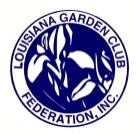 APPLICATION FOR SCHOLARSHIPUse this application form for all LGCF scholarships.Name in full Home Address 
		School Address
		Place and Date of Birth Male 	Female 		Single 		Married Are you a permanent resident of Louisiana?   No       Yes     Parish College/University 
Curriculum (Major) Classification:  Junior    		Senior 		Post Graduate Last two schools attended:
1) 
2) List of extracurricular activities: Financial Statement – see next page References (letters from references are to be attached to application)
1)  Department Head Name  
       Address 
2) Professor Name  
        Address  
3) Other Name 
       Address Photograph (head shot) of applicant (to accompany application)FINANCIAL STATEMENT (Must accompany application)(All Categories)Student Information: Student’s annual earnings: Hours worked during academic year:  Spouse’s contribution, if applicable:  Other income or assets:  Financial assistance from parents:  Other financial help:  How has education been financed up to present time?
Parent’s Name:  Parent’s Occupation:  ***Parent’s address & phone number:  Any unusual circumstances affection need for scholarship: 
*** Information needed if student has to be contacted during the summer, etc.RETURN BY April 1ST TO:Sue Parrill 716 E Charles St Hammond, LA 70401LGCFScholarships@gmail.com